State of LouisianaState Licensing Board for Contractors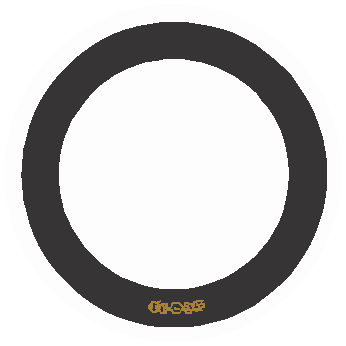 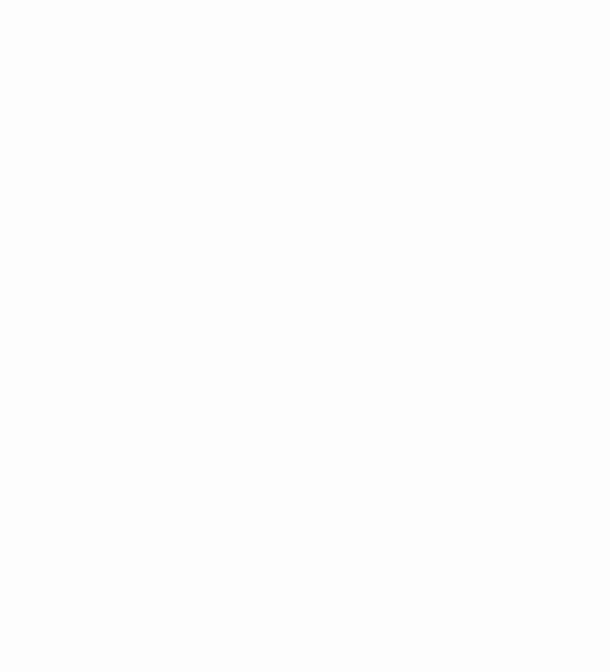 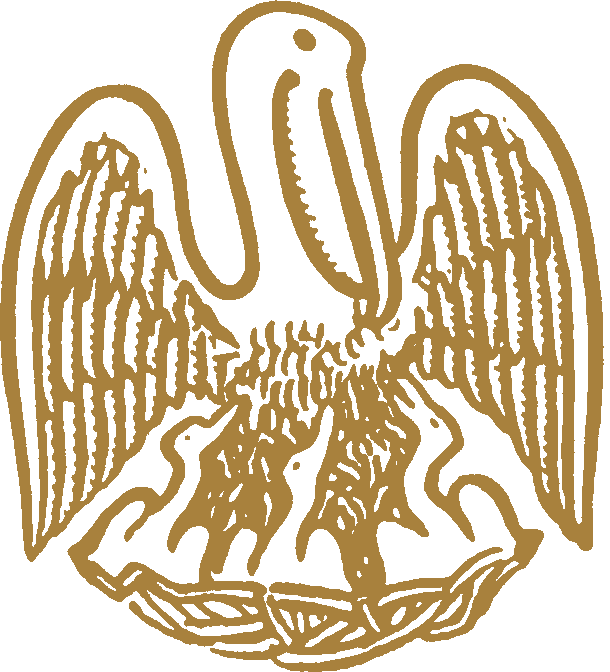 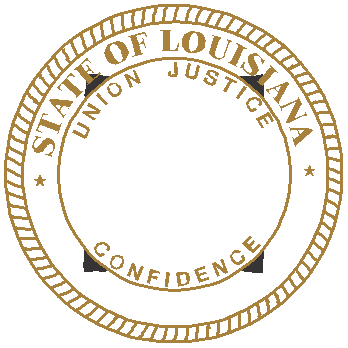 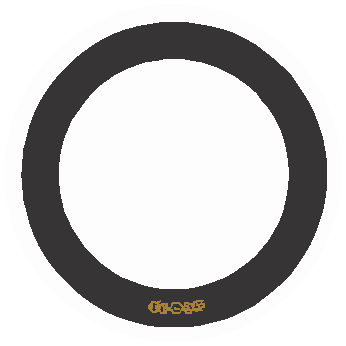 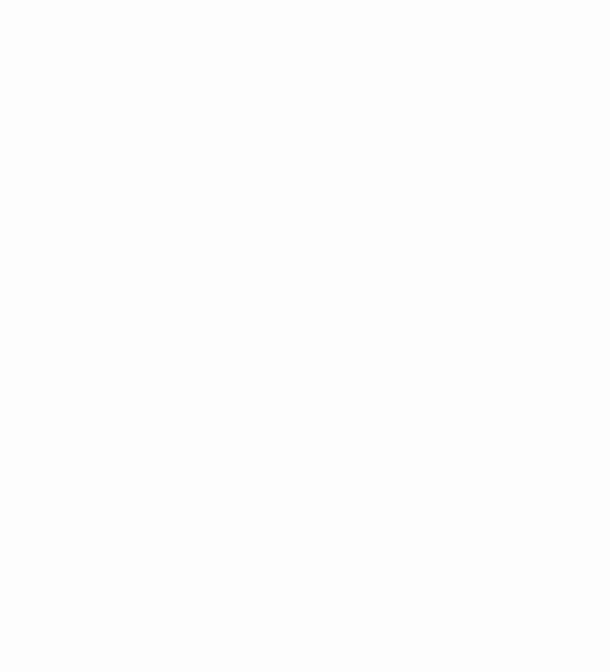 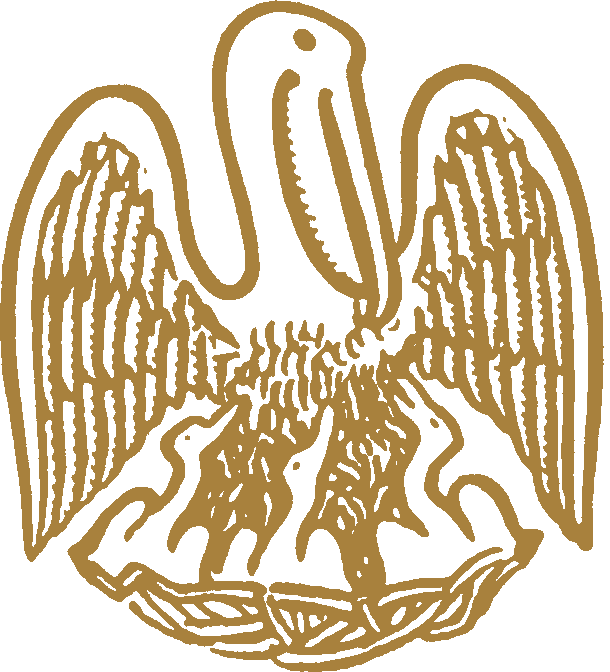 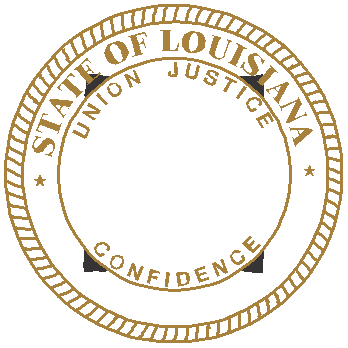 Commercial boardMeeting agendaThursday, April 18, 2019, 9:30 a.m.ROLL CALL – Ms. Tarah Revette PLEDGE OF ALLEGIANCE – Mr. Nelson A. “Andy” Dupuy, Jr., TreasurerINVOCATION & INTRODUCTION – Judge Darrell White, Retired, Hearing OfficerConsideration of the March 21, 2019 Commercial Board Meeting Minutes.Welcome / Introductions – Mr. Brad Hassert, Compliance DirectorNEW BUSINESSJUDGMENTS: 	Charles Welsey Laughlin, DeQuincy, Louisiana – Consideration of an alleged violation by Charles Welsey Laughlin (Commercial License 48598) for an unpaid judgment in favor of Coburn Supply Company, Inc. rendered by the 14th Judicial District Court, Parish of Calcasieu, State of Louisiana on the 30th day of October, 2018. La. R.S. 37:2150-2192, La. R.S. 37:2158 (A) (8) and (A) (9), La. R.S. 37:2156.1(D) (1) and Section 115 of the Board’s Rules and Regulations.Debose Construction, LLC, Gonzales, Louisiana – Consideration of an alleged violation by Debose Construction, LLC (Commercial License 45783) for an unpaid judgment in favor of Parish Ready Mix rendered by the 21st Judicial District Court, Parish of Livingston, State of Louisiana, on the 10th day of September, 2018. La. R.S. 37:2150-2192, La. R.S. 37:2158 (A) (8) and (A) (9), La. R.S. 37:2156.1(D) (1) and Section 115 of the Board’s Rules and Regulations.Galaforo Construction, L.L.C., Gretna, Louisiana – Consideration of an alleged violation by Galaforo Construction, L.L.C. (Commercial License 52305) for an unpaid judgment in favor of Nairn Concrete Services, Inc. rendered by the 24th Judicial District Court, Parish of Jefferson, State of Louisiana on the 7th day of November, 2018. La. R.S. 37:2150-2192, La. R.S. 37:2158 (A) (8) and (A) (9), La. R.S. 37:2156.1(D) (1) and Section 115 of the Board’s Rules and Regulations.Compliance HearingS: 1. 	a)	Petron LLC, Alexandria, Louisiana – Consideration of an alleged violation for entering into a contract with an unlicensed contractor to perform work on the Super S Cotton Valley project ($850,000.00), Cotton Valley, Louisiana. La. R.S. 37:2158 (A)(4).b)	Cole Select Services, LLC, Vivian, Mississippi – Consideration of an alleged violation for acting as a contractor to perform work without possessing a Louisiana State contractor’s license on the Super S Cotton Valley project ($26,300.00), Cotton Valley, Louisiana. La. R.S. 37:2160 (A)(1).2.	a) 	Gentry Construction, Inc., Monroe, Louisiana – Consideration of an alleged violation for entering into a contract with an unlicensed contractor to perform work on the Morehouse Community Medical Center project ($1,013,803.00), Marion, Louisiana. La. R.S. 37:2158 (A)(4).	b)	Rock Builder's of Northeast LA, LLC, Oak Grove, Louisiana – Consideration of an alleged violation for acting as a contractor to perform work without possessing a Louisiana State contractor’s license on the Morehouse Community Medical Center project ($64,112.48), Marion, Louisiana. La. R.S. 37:2160 (A)(1).3.	a)	M&C Oilfield Services, Inc., Lake Charles, Louisiana – Consideration of an alleged violation for entering into a contract with an unlicensed contractor to perform work on the Martin Mainstream Warehouse (Drum Storage Building) project ($367,750.00), Jennings, Louisiana. La. R.S. 37:2158 (A)(4).	b)	Redditt Development LLC, Ragley, Louisiana – Consideration of an alleged violation for acting as a contractor to perform work without possessing a Louisiana State contractor’s license on the Martin Mainstream Warehouse (Drum Storage Building) project ($288,500.00), Jennings, Louisiana. La. R.S. 37:2160 (A)(1).4. 	a)	Rain Pro Roofing, LLC, Shreveport, Louisiana – Consideration of an alleged violation for entering into a contract with an unlicensed contractor to perform work on the Silicone Roof Coating Installation project ($256,049.24), Shreveport, Louisiana. La. R.S. 37:2158 (A)(4).	b)	Gabriel Spencer d/b/a Accurate Roof Systems, Flint, Texas – Consideration of an alleged violation for acting as a contractor to perform work without possessing a Louisiana State contractor’s license on the Silicone Roof Coating Installation project ($195,817.40), Shreveport, Louisiana. La. R.S. 37:2160 (A)(1).5.	a)	Plaza Street Partners, LLC, Prairie Village, Kansas – Consideration of alleged violations for acting as a contractor to perform work without possessing a Louisiana State contractor’s license on the Kentucky Fried Chicken projects ($1,337,982.51), Sulphur;  ($1,335,789.49), Lake Charles; and ($1,214,000.00), Lake Charles, Louisiana. La. R.S. 37:2160 (A)(1), 3 counts.	b)	Global Construction Strategies, Inc., Bradenton, Florida – Consideration of alleged violations for entering into contracts with unlicensed contractors to perform work on the Kentucky Fried Chicken projects ($900,000.00), Abbeville; ($517,982.51), Sulphur; and ($515,789.49), Lake Charles, Louisiana. La. R.S. 37:2158 (A)(4), 3 counts.c)	Midwest LP d/b/a Done Group, Knoxville, Tennessee – Consideration of alleged violations for entering into contracts with unlicensed contractors to perform work on the Kentucky Fried Chicken projects ($820,000.00), Sulphur; ($820,000.00), Lake Charles; and ($814,000.00), Lake Charles, Louisiana. La. R.S. 37:2158 (A)(4), 3 counts.d)	J. Worden and Sons Paving, LLC, Chester, Virginia – Consideration of an alleged violation for entering into a contract with an unlicensed contractor to perform work on the Kentucky Fried Chicken project ($400,000.00), Lake Charles, Louisiana. La. R.S. 37:2158 (A)(4).6. 	a)	F.H. Myers Construction Corporation, Harahan, Louisiana – Consideration of an alleged violation for entering into a contract with an unlicensed contractor to perform work on the 1012 Canal Street Apartments project ($3,335,829.00), New Orleans, Louisiana. La. R.S. 37:2158 (A)(4).	b)	Commercial Flooring Gulf Coast, L.L.C., Harahan, Louisiana – Consideration of alleged violations for bidding and/or contracting to perform work in a name other than the name which appears on the official records of the Louisiana State Licensing Board for Contractors on the 1012 Canal Street Apartments project ($82,374.00), New Orleans, Louisiana. La. R.S.37:2158(A)(3) and Rules and Regulations of the Board Section 109(A).7. 	a)	Orleans Shoring, L.L.C., Harahan, Louisiana – Consideration of an alleged violation for entering into contracts with unlicensed contractors to perform work on the 846 Baronne Condominiums project ($15,569,129.66), New Orleans, Louisiana. La. R.S. 37:2158 (A)(4). (2 Counts)	b)	Jose Julian Gonzales d/b/a Quality Air Conditioning Services, New Orleans, Louisiana – Consideration of an alleged violation for acting as a contractor to perform work without possessing a Louisiana State contractor’s license on the 846 Baronne Condominiums project ($155,515.00), New Orleans Louisiana. La. R.S. 37:2160 (A)(1).c)	Harold Michael Thiaville d/b/a Electronic Systems & Security, L.L.C., Gretna, Louisiana – Consideration of an alleged violation for acting as a contractor to perform work without possessing a Louisiana State contractor’s license on the 846 Baronne Condominiums project ($158,869.00), New Orleans Louisiana. La. R.S. 37:2160 (A)(1).8.	Dean Walters, Marrero, Louisiana – Consideration of an alleged violation for permitting the contractor’s license to be used by another when the other contractor does not hold a license for the classification of work for which the contract is entered and for performing residential construction work without possessing a State Residential Building license at 709 1st Avenue, Harvey, Louisiana ($16,800.00) and 4701 Donna Street, New Orleans, Louisiana ($85,900.00). La. R.S. 37: 2158 (A)(5) and 2167(A).9.	Brian Beebe d/b/a Cenla Electric, Lena, Louisiana – Consideration of an alleged violation for acting as a contractor to perform work without possessing a Louisiana State contractor’s license at 1420 Louise Street, Alexandria, Louisiana ($14,650.00) and 187 Dub Bryant Road, Atlanta, Louisiana ($17,200.00). La. R.S. 37:2160 (A)(1).10.	Wett Plumbing, LLC, Erath, Louisiana – Consideration of an alleged violation for acting as a contractor to perform work without possessing a Louisiana State contractor’s license on the Azalea Estates project ($19,835.00), New Iberia, Louisiana. La. R.S. 37:2160 (A)(1).STATUTORY CITATIONS:I.	APPLICATIONS; ADDITIONAL CLASSIFICATIONS; RECIPROCITYResidential Building Subcommittee ReportConsideration of additional classifications for residential licenses, residential applications and home improvement registrations as listed and attached to the agenda, and actions of the April 17, 2019 Residential Building Subcommittee. (5-14)Consideration of reciprocity and exemption requests as listed and attached to the agenda. (15-17)Consideration of mold remediation application as listed and attached to the agenda. (Page 18)Consideration of additional classifications as listed and attached to the agenda. (Pages 19-22)Consideration of commercial applications as listed and attached to the agenda. (Pages 23-32)J.	REPORTS:	1.	Staff Report – Ms. Dupuy	2.	Building Report – Mr. Graham	3.	Classification and Testing Report – Mr. Gallo	4.	Legislative/Rules and Regulations Report – Mr. Fenet	5.	Finance Report – Mr. Dupuy EXECUTIVE SESSION (IF Necessary)ADJOURNMENT*Applications issued once all requirements were met.Additional classifications for residential licenses(Pending all requirements being met)Company Name/Classification										Lic. No.JIL CONSTRUCTION, LLC	884886	1391 Friendship Rd., Frierson, LA  71027	RESIDENTIAL FRAMINGResidential Applications FOR LICENSE(Pending All Requirements Being Met)COMPANY NAMESARNOLD, DEREK JAMES71464 Haynes Avenue, Abita Springs, LA 70420RESIDENTIAL BUILDING CONTRACTORALPHA ENTERPRISES I LLC2620 Babytown Lane, Brusly, LA 70719RESIDENTIAL BUILDING CONTRACTORALPHA RECOVERY CONSTRUCTION, LLC830 Hwy 44, Reserve, LA 70084RESIDENTIAL BUILDING CONTRACTORASCEND CONSTRUCTION, LLC759 S. Acadian Thruway, Suite A, Baton Rouge, LA 70806RESIDENTIAL BUILDING CONTRACTORBARRIE, JUDY RUSSO242 20th Street, New Orleans, LA 70124RESIDENTIAL BUILDING CONTRACTOR*BASK POOLS + OUTDOORS LLC850 Kaliste Saloom, Suite 106, Lafayette, LA 70508RESIDENTIAL SWIMMING POOLS*BEST CONSTRUCTION CO., LLC603 Jefferson Drive, Houma, LA 70360RESIDENTIAL BUILDING CONTRACTORBLUE INFINITY, LLC1776 Orleans Street, Mandeville, LA 70448RESIDENTIAL BUILDING CONTRACTORBROTHERS CONSTRUCTION INCORPORATED1 Bluebird St., New Orleans, LA 70124RESIDENTIAL BUILDING CONTRACTOR*C & H LLCP.O. Box 493, Springfield, TN 37172RESIDENTIAL BUILDING CONTRACTORC & J CONSTRUCTION, L.L.C.1515 Gardere Lane, Baton Rouge, LA 70820RESIDENTIAL ROOFING (SUBCONTRACT LABOR ONLY)C-MACK ENTERPRISES, LLC29402 Paquet Road, Lacombe, LA 70445RESIDENTIAL BUILDING CONTRACTORC.L.LEBRETON, LLC514 West 22nd Avenue, Covington, LA 70433RESIDENTIAL BUILDING CONTRACTORCHASE GROUP CONSTRUCTION, LLC1400 E. Milton Avenue, Lafayette, LA 70508RESIDENTIAL BUILDING CONTRACTORCOLOMB BROS. CONSTRUCTION COMPANY, INC.220 Hay Place, New Orleans, LA 70124RESIDENTIAL BUILDING CONTRACTORCRAFTSMEN CONTRACTORS, LLC3925 North I-10 Service Road West, Suite 219, Metairie, LA 70002RESIDENTIAL FOUNDATIONS (SUBCONTRACT LABOR ONLY); RESIDENTIAL FRAMING (SUBCONTRACT LABOR ONLY); RESIDENTIAL ROOFING (SUBCONTRACT LABOR ONLY)DILOSA, LLC6408 Music Street, New Orleans, LA 70122RESIDENTIAL BUILDING CONTRACTORDOCL LLC37458 Highway 621, Prairieville, LA 70769RESIDENTIAL FRAMING (SUBCONTRACT LABOR ONLY)FRANKLIN STUCCO & BRICK LLC30910 Lilac Street, Denham Springs, LA 70726RESIDENTIAL MASONRY/STUCCOFROMHERZ COMPANY LLC924 Valmont St., Suite 202, New Orleans, LA 70115RESIDENTIAL BUILDING CONTRACTORGARCIA, IGNACIO720 Michelle Court, Gretna, LA 70056RESIDENTIAL FRAMINGGLOBAL TECHNICAL SOLUTIONS, LLC2900 Lausat Street, Suite A, Metairie, LA 70001RESIDENTIAL BUILDING CONTRACTOR; RESIDENTIAL SWIMMING POOLSGONZALEZ CONCRETE, LLC305 Kathy Drive, Rayne, LA 70578RESIDENTIAL FOUNDATIONS (SUBCONTRACT LABOR ONLY)HARGROVE ROOFING, LLC9238 Linwood Avenue, Suite 100, Shreveport, LA 71106RESIDENTIAL BUILDING CONTRACTORHOLLAND HOMES, INC.2123 Bellevue Road, Haughton, LA 71037RESIDENTIAL BUILDING CONTRACTORHOMES BY HUNT LLC1000 E. Judge Perez Drive, Chalmette, LA 70043RESIDENTIAL BUILDING CONTRACTORINNOVATIVE CUSTOM HOMES LLC506 South College Street, Denham Springs, LA 70726RESIDENTIAL BUILDING CONTRACTORJ & T SHAW, LLC123 E. Ruelle Drive, Mandeville, LA 70471RESIDENTIAL BUILDING CONTRACTOR*JACKSON, CHARLES EDWARD1267 Americana Blvd., Zachary, LA 70791RESIDENTIAL MASONRY/STUCCO (SUBCONTRACT LABOR ONLY)JDM CONCRETE LLC7739 Barataria Boulevard, Marrero, LA 70072RESIDENTIAL FOUNDATIONSJEREMY ANDREWS CONSTRUCTION LLC256 Sonny Day Road, Monroe, LA 71203RESIDENTIAL BUILDING CONTRACTORJOHNSON, MILTON E.750 7th Street, Pearl River, LA 70452RESIDENTIAL ROOFING (SUBCONTRACT LABOR ONLY)*JORDAN TECHNICAL SERVICES LLCPO Box 985, Hammond, LA 70404RESIDENTIAL BUILDING CONTRACTORJPS CONSTRUCTION, LLC605 Bannerwood Drive, Gretna, LA 70056RESIDENTIAL FRAMING (SUBCONTRACT LABOR ONLY)KACCO, INC.39059 Elm Street, Pearl River, LA 70129RESIDENTIAL BUILDING CONTRACTORLA. POOLS AND SPAS, INC.4700 Lake Louise Ave., Metairie, LA 70006RESIDENTIAL SWIMMING POOLSLUIS CHACON CONSTRUCTION, INC.172 Willswood Lane, Westwego, LA 70094RESIDENTIAL FOUNDATIONSMADE IN THE SHADE OF LOUISIANA LLC513 Buckthorne Place, Covington, LA 70435RESIDENTIAL BUILDING CONTRACTORMAGNOLIA CONSTRUCTION AND ROOFING, LLC416 Hillbrooke Drive, Broussard, LA 70518RESIDENTIAL BUILDING CONTRACTOR; RESIDENTIAL FOUNDATIONSMANALLA CONSTRUCTION, LLC2816 Riverland Drive, Chalmette, LA 70043RESIDENTIAL BUILDING CONTRACTORMATTHEWS GENERAL CONTRACTORS, LLC11802 Cloverland Court, Baton Rouge, LA 70817RESIDENTIAL BUILDING CONTRACTORMLR BUILDERS, LLC933 Industry Road, Kenner, LA 70062RESIDENTIAL BUILDING CONTRACTORMOSLEY CONSTRUCTION, LLC171 Forest Glades Ln., Sibley, LA 71073RESIDENTIAL BUILDING CONTRACTORNEW CREATION CONSTRUCTION SERVICES, LLC66514 LA Highway 434, Lacombe, LA 70445RESIDENTIAL BUILDING CONTRACTORNOBI CONSTRUCTION, INC.39059 Elm Street, Pearl River, LA 70452RESIDENTIAL BUILDING CONTRACTORONE NEW CREATION, L.L.C.16 Halle Place, Waggaman, LA 70094RESIDENTIAL BUILDING CONTRACTORPEREZ MASONRY, LLC3417 E. Parc Green Street, Harvey, LA 70058RESIDENTIAL MASONRY/STUCCO (SUBCONTRACT LABOR ONLY)PEYTON HOMES LLC19214 M.R. Benton Road, Tickfaw, LA 70466RESIDENTIAL BUILDING CONTRACTORPOCHE', ALBERT R.3800 Napoleon Avenue, New Orleans, LA 70125RESIDENTIAL BUILDING CONTRACTORPONCE HERNANDEZ MAISON, LLC73260 Green Street, Abita Springs, LA 70420RESIDENTIAL MASONRY/STUCCO (SUBCONTRACT LABOR ONLY)RAFAEL GARCIA CONSTRUCTION L.L.C3508 Hero Dr., Gretna, LA 70053RESIDENTIAL ROOFINGRAVARE, GREGORY852 Country Ridge Road, Opelousas, LA 70570RESIDENTIAL MASONRY/STUCCO (SUBCONTRACT LABOR ONLY)*SIMON, ASHLEY JAMES109 North Road, Erath, LA 70533RESIDENTIAL FRAMING (SUBCONTRACT LABOR ONLY)TERENCE R WILLIAMS ENTERPRISES, L.L.C.6466 Camp Circle, Addis, LA 70710RESIDENTIAL BUILDING CONTRACTORTHARPE CONTRACTING LLC1415 Gravel Point Road, Frierson, LA 71027RESIDENTIAL BUILDING CONTRACTORTRINITY HOME BUILDER LLC1623 Lakeshore Drive, Mandeville, LA 70448RESIDENTIAL BUILDING CONTRACTORUNDER CONSTRUCTION REMODELING LLC5600 Pratt Drive, New Orleans, LA 70122RESIDENTIAL BUILDING CONTRACTOR*VISION WITHOUT WALLS LLC3428 Prescott Road, Alexandria, LA 71301RESIDENTIAL BUILDING CONTRACTORVISTA HOME BUILDERS LLC8823 Highway 165 North, Suite 1, Monroe, LA 71203RESIDENTIAL BUILDING CONTRACTORWELDON AND DESHOTEL CONTRACTING LLCPO Box 292, Grant, LA 70644RESIDENTIAL BUILDING CONTRACTORWELNER'S CONSTRUCTION LLC7851 Ashton Avenue, Denham Springs, LA 70726RESIDENTIAL FOUNDATIONS (SUBCONTRACT LABOR ONLY); RESIDENTIAL FRAMING (SUBCONTRACT LABOR ONLY)WETSTONE CUSTOM POOLS, LLC13384 Seymour Myers Blvd., Covington, LA 70433RESIDENTIAL SWIMMING POOLSWILL WATTS CONSTRUCTION LLCPO Box 24004, New Orleans, LA 70184RESIDENTIAL BUILDING CONTRACTORWILLIAMS, DAVID R.M.232 Lake Avenue, Metairie, LA 70005RESIDENTIAL BUILDING CONTRACTORWILLIAMSON, TIMOTHY39348 Pine Street, Pearl River, LA 70452RESIDENTIAL MASONRY/STUCCO (SUBCONTRACT LABOR ONLY)HOME IMPROVEMENT REGISTRATION APPLICATIONS(Pending All Requirements Being Met)COMPANY NAMES360 TRUCKING L.L.C.2913 Lakewood Drive, Violet, LA 70092*4TH DIMENSION LAWN CARE L.L.C.4415 Steere Dr., Shreveport, LA 71105*5A SERVICE COMPANY LLC1135 Rogers Rd., West Monroe, LA 71292*A GUARANTEED RESULT, INC.243 Oak Ridge Rd., Mansfield, LA 71052A-TEAM RENOVATIONS, LLC2109 31St Court, Kenner, LA 70065ALIANZA RODRIGUEZ CONSTRUCTION LLC3910 California Ave., Kenner, LA 70065ALVARADO, ERICK2035 Plantation Dr., Alexandria, LA 71301*ARTISAN EXTERIOR CONSTRUCTION LLC207 Jenkins Rd., Duson, LA 70529*ASHLEY M. YEARWOOD LLC75014 Carol Lane, Covington, LA 70435B & F HOME IMPROVEMENTS LLC3404 Rivera St., Shreveport, LA 71107B & M EXTERIORS AND CONSTRUCTION LLC200 Honey Dew Dr., Slidell, LA 70461*BATH WORLD LLC1005 N. 4Th St., Monroe, LA 71201BECK INDUSTRIES, LLC5376 Campedgewood Rd., Dequincy, LA 70633*BELLARDS HOMES REMODELING LLC107 Gennuso St., Opelousas, LA 70570BLOUIN, FRANCIS DALE424 Mahogany St., La Place, LA 70068BOBBY MUDD CONSTRUCTION LLC7883 Gulf Hwy., Lake Charles, LA 70607BYRON DEROCHE CARPENTRY LLC109 Lindsey Dr., Houma, LA 70360*CAIN CONSTRUCTION AND FABRICATION LLC34915 Eagle Ridge Dr., Denham Springs, LA 70726CHRIS QUATROY SHEET METAL, L.L.C.3412 47Th St., Metairie, LA 70001COCO CONSTRUCTION OF NEW ORLEANS LLC4425 Joycelyn Dr., New Orleans, LA 70131*COLLIER CONSTRUCTION, L.L.C.1517 Edna Ave., Natchitoches, LA 71457CUSTOM BRION'S LLC3508 Lyndell Dr., Chalmette, LA 70043*DAVID JOHNS ENTERPRISES, L.L.C.1270 New Natchitoches Road, West Monroe, LA 71292*E & A PROFESSIONAL PAINTING LLC1111 Velma St., Metairie, LA 70001*ELITE CUSTOM FLOORING, LLC424 Michigan Ave., Slidell, LA 70458ESSENTIAL REALTY, LLC701 David Dr., Ste. C,	Metairie, LA 70003*EVANS, DARREN WADE10652 Big Sur Drive, Baton Rouge, LA 70818*FM CONSTRUCTION GROUP LLC 77259 N. Lee Rd., Covington, LA 70435*G3 SOLAR LLC272 W. 200 N. #200, Lindon, UT 84042*GEAUX-N-GREEN SERVICES, LLC3812 Despaux Dr., Chalmette, LA 70043*GLOBAL TECHNICAL SOLUTIONS, LLC2900 Lausat Street, Suite A, Metairie, LA 70001GOLD MEDAL HOMES L.L.C.2012 Jennifer Ln., Sulphur, LA 70665*GOOCHER, CHARLES30188 Boat Haven Dr., Sun City, CA 92587GRABINCE, LLC12730 Florida Blvd., Baton Rouge, LA 70815HARRIS, FLOYD E.309 Hartford Place, West Monroe, LA 71291*HOLANCHANOS CONSTRUCTION LLC12254 La Margie Ave., Apt 09, Baton Rouge, LA 70815HOME PRO'S REMODELING AND RENOVATIONS LLC1501 Stella Place, Marrero, LA 70072J & B CONST. L.L.C.1617 Alvar St., New Orleans, LA 70117JHB DESIGN, L.L.C.1801 Bayou Black Dr., Houma, LA 70360JRU CONSULTING LLC136 Beaver Creek Dr., Jena, LA 71342KINGDOM OF WOOD CARPENTER LLC, THE45 Lurline Dr., Covington, LA 70433*KITE GROUP OF LA, LLC102 Cordelia Ln., Youngsville, LA 70592KITTOK ENTERPRISES LLC43 Berkley Ave., Harahan, LA 70123*LATINOS CONSTRUCTION LLC1649 Redwood Dr., Harvey, LA 70058LEGACY BROTHERS CONSTRUCTION LLC3317 Marais St., New Orleans, LA 70117LIONSGATE DISASTER RELIEF, LLCP.O. Box 1486, Livingston, LA 70754*M&D HOME REPAIRS, LLC9010 Mandela Lane, New Roads, LA 70760MARTINEZ, CATALINO TAPIA616 E. Rome St., Gonzales, LA 70737MERRELLS, PAUL S.2015 Betty St., Shreveport, LA 71108MILO PAINTING LLC4149 Lac Due Bay, Harvey, LA 70058MOCK CONSTRUCTION SERVICES, INC.4400 Craig Ave., Metairie, LA 70003MOLL JR., ELDRIDGE48390 Hwy 51, Tickfaw, LA 70466*MR. GREEN JEANS INSULATION, LLC41076 Hwy. 621, Ste. A, Gonzales, LA 70737*MULTICRAFT HOME REPAIR & IMPROVEMENTS, LLC441 Duhon Rd., Lafayette, LA 70506OLIVER NOLA LLC3317 Academy Dr., Metairie, LA 70003*OUTDOOR CEDAR SOLUTIONS LLC88 Cris Laur Ave., Harahan, LA 70123POWERHOUSE ELEVATION & CONSTRUCTION, LLC303 Ormond Village Dr., Destrehan, LA 70047PRO CABINETS AND REFACING LLC1206 S. Park Ave., Gonzales, LA 70737*PROGRESSIVE CONSTRUCTION OF LONG ISLAND, INC.166 Beverly Rd., Huntington Station, NY 11746RAIN CHECK GUTTERS, LLC4609 Earl Gros Ave., Apt. 18, Baton Rouge, LA 70816*RED STICK PAINTING CO., L.L.C.627 Jean Lafitte Ave., Baton Rouge, LA 70810RIHNER SERVICES LLC28486 N. Lake Dr., Lacombe, LA 70445SAFE-SHIELD ROOFING LLC1704 Maple St., Chatham, LA 71226*SCHAUBERT PROPERTIES, LLC 8967 Castille Rd., Ste. H, Baton Rouge, LA 70809*SOUTHERN OAK INSPECTION & REMODELING LLC40025 Olde Mill Ln., Ponchatoula, LA 70454T.I.G. CONSTRUCTION LLC5817 Rue Voltaire, Marrero, LA 70072TAPIA, JOSE1216 E. Grace St., Gonzales, LA 70737TOTAL SOLUTIONS, LLC609 Parlange Circle, Shreveport, LA 71115TRUE INTEGRITY ENTERPRISES LLC8240 Stern Ave., Baton Rouge, LA 70820VGSEGUE CONTRACTORS LLC332 Coolidge St., New Orleans, LA 70121WEATHERPROOF EXTERIORS, LLC120-B East Grand Ave., Box 221, Marshall, TX 75670WELCH, KYLIE K.P.O. Box 65024, Baton Rouge, LA 70896*WHEELER GENERATOR LLC101 W. Front St., Shreveport, LA 71107WHITE-HOUSE RENOVATIONS LLC2014 Savanne Rd., Houma, LA 70360WILLARD HOMES LLC17579 Jaycee Road, Iowa, LA 70647WYLEKAT BUILDERS LLC205 Wicklow Blvd., New Iberia, LA 70563ZOBLE, DAMON G.1111 Briarpatch Road, Broussard, LA 70518LICENSURE EXEMPTION REQUESTS(Pending all Requirements Being Met)RECIPROCITYALDRIDGE ELECTRIC, INC844 E. Rockland Rd, Libertyville, IL 60048Status:  Currently Licensed (CL.66332)Adding Classification:  Electrical Work (Statewide)Qualifying Party:  Curt A BraunExaminationANDERCORP, LLC1404 24Th Avenue, 3Rd Floor, Gulfport, MS 39501 Status:  Application; Building Construction, Heavy Construction, Highway, Street & Bridge Construction, Municipal & Public Works ConstructionQualifying Party:  Roy Anderson, IIIExaminationsB & W CONSTRUCTION, LLC OF MISSISSIPPI1908 Proby Rd. SE, Mc Call Creek, MS 39647 Status:  Application; Building ConstructionQualifying Party:  Delbert Barnett IIExaminationCORSTONE CONTRACTORS LLC1910 Bickford Ave., Suite A, Snohomish, WA 98290Status:  Application; Building ConstructionQualifying Party:  Mark TapertExaminationCREST CONTRACTING & ROOFING, LLC175 Bearclaw Circle, Aledo, TX 76008 Status:  Application; Building ConstructionQualifying Party:  Paul H. KoenigExaminationDEEPWELL ENERGY SERVICES, LLCP.O. Box 31, Waynesboro, MS 39367Status:  Currently Licensed (CL.63910)Adding Qualifying Party:  Randall A. LoveExamination:  Heavy ConstructionHUGHES SYSTEMS INDUSTRIAL INCORPORATED6626 Rupley Circle, Houston, TX 77087Status:  Application; Electrical Work (Statewide)Qualifying Party:  Jason W. BaileyExaminationINDUSTRIAL VENTILATION, INC.723 East Karcher Road, Nampa, ID 83687Status:  Currently Licensed (CL.41984)Adding Qualifying Party:  Kasey CalahanExamination:  Mechanical Work (Statewide)JK CONTRACTORS, INC114 Dunleith Way, Clinton, MS 39056Status:  Application; Building ConstructionQualifying Party:  Jatinder GosainExaminationLAND COMPANY DEVELOPMENT INC SOUTHWEST2015 Donald Dunn Rd., Magnolia, MS 39652Status:  Application; 7-11 Earthwork, Drainage and LeveesQualifying Party:  William AlexanderExaminationMARAND BUILDERS, INC.4534 Old Pineville Rd., Suite A, Charlotte, NC 28217Status:  Application; Building ConstructionQualifying Party Francisco A. AlvaradoExaminationPCL INDUSTRIAL CONSTRUCTION CO.2322 West Grand Parkway North, Suite 200, Katy, TX 77449Status:  Currently License (CL.42412Adding Qualifying Parties:  Jesus J. Felix (Electrical Work (Statewide), Robert Daniel Evans, Jr, (Mechanical Work (Statewide)Examinations:  Electrical Work (Statewide), Mechanical Work (Statewide)PROTEUS SERVICES, LLCP.O. Box 550241, Houston, TX 77255Status:  Currently Licensed (CL.62401)Adding Classification:  Electrical Work (Statewide)Qualifying Party:  Andrew J. AdairExaminationTEPDB OPCO, LLC326 Tryon Road, Raleigh, NC 27603Status:  Currently Licensed (CL.62795)Adding Classification:  Electrical Work (Statewide)Qualifying Party:  Stacey W. BradleyExaminationVPRO ELECTRIC LLC5539 Atascocita Timbers N., Humble, TX 77346Status: Application; Electrical Work (Statewide)Qualifying Party:  Raul ValdezExaminationExemptionsALPHA ENTERPRISES I LLC2620 Babytown Lane, Brusly, LA 70719Status: Application; Residential Building ContractorQualifying Party: Kem AndersonExaminationC-MACK ENTERPRISES, LLC29402 Paquet Road, Lacombe, LA 70445Status: Applications; Residential Building Contractor and Building ConstructionQualifying Party: Christopher Michael AtkinsonExaminationsLION DEVELOPMENT GROUP LLC1419 Dauphine St., New Orleans, LA 70116Status: Application; Building ConstructionQualifying Party: Rachele A. RileyExaminationNEW AGE TELECOM LLC39605 Tickfaw Drive, Ponchatoula, LA 70454Status: Application; 7-13 Electrical Transmission LinesQualifying Party: Ronald Mickel Robin Jr.ExaminationSUPREME ROOFING & CONSTRUCTION, LLC19 E 3rd Street, Kenner, LA 70062Status: Currently Licensed (CL 66748)Adding Classification: Building ConstructionQualifying Party: Ray Jaron PalmerExaminationWELDON AND DESHOTEL CONTRACTING LLC394 Bodo Weldon Road, Sugartown, LA 70662Status: Application; Residential Building ContractorQualifying Party: Dillon G. WeldonExaminationMOLD REMEDIATION APPLICATIONS FOR LICENSE(Pending all requirements being met)Company Name(s) IMOLD CONSULTANTS, LLC133 Enterprise Dr., Gretna, LA 70056LEBLANC RESTORATION, LLC2251 10Th Street, Mandeville, LA 70471LPM, LLC OF KENTUCKY333 N. 1st Street, Richmond, KY 40475Additional classifications(Pending all requirements being met)Company Name/Classification(s)										Lic. No.A & P SOLUTIONS LLC										576178307 Parc Place, Chalmette, LA  70043MUNICIPAL AND PUBLIC WORKS CONSTRUCTION	AEON PROCESS EQUIPMENT & CONTROL SOLUTIONS, INC.					50144505 Aero Drive, Shreveport, LA 71137SPECIALTY: INDUSTRIAL PIPINGAIR ENVIRONMENTAL SERVICES INC.								3680111862 Cloverland Court, Baton Rouge, LA  70809BUILDING CONSTRUCTIONAMERICAN AIR CONDITIONING & MECHANICAL, INC.						66054P. O. Box 6145, Springdale, AR 72766ELECTRICAL WORK (STATEWIDE)	BAYOU DOZER SERVICES LLC									49559125 Boudreaux Lane, Lake Charles, LA 70607MUNICIPAL AND PUBLIC WORKS CONSTRUCTIONBENGAL CRANE & RIGGING, L.L.C.								5266737156 Highway 30, Geismar, LA 70734HEAVY CONSTRUCTION	CALCASIEU PAINTING AND MAINTENANCE, INC.						669121105 Live Oak Street, Lake Charles, LA 70601SPECIALTY: ASBESTOS REMOVAL AND ABATEMENT	CLASSIC INDUSTRIAL SERVICES, INC.								23563456 Highlandia Drive, Baton Rouge, LA 70810SPECIALTY: PAINTING, COATING AND BLASTING (INDUSTRIAL AND COMMERCIAL); SPECIALTY: LEAD BASED PAINT ABATEMENT AND REMOVALCONSTRUCTION SITE SPECIALTIES L.L.C.							552751000 Kidder Road, Carencro, LA 70520HIGHWAY, STREET AND BRIDGE CONSTRUCTIOND.A.C.P. CONSTRUCTION, LLC 									5836515095 Old Spanish Trail, Paradis, LA 70080HIGHWAY, STREET AND BRIDGE CONSTRUCTIONDAWSON ELECTRIC, INC.										30168900 Hickory Avenue, Harahan, LA 70123SPECIALTY: TOWER CONSTRUCTION	DG CONSTRUCTION AND HAULING, L.L.C.							65105107 Timberland Ridge Blvd., Lafayette, LA 70507MUNICIPAL AND PUBLIC WORKS CONSTRUCTION	EVERGREENE ARCHITECTURAL ARTS, INC.							54491253 36th St, Ste. 5-C, Brooklyn, NY 11232SPECIALTY: ARTWORK, STAINED GLASS, STAGES, EXHIBITS, SCREENS, DOMES, & ARTIFICIAL SCENERYF.W.M. MECHANICAL, INC.									23210P. O. Box 640, Minden, LA  71058HEAVY CONSTRUCTION	GL CONSTRUCTION, LLC										6654712000 S. Harrell's Ferry Road, Baton Rouge, LA 70816ELECTRICAL WORK (STATEWIDE)	H&H ELECTRICAL SERVICE, INC.								352442506 Wilder Road, Crowley, LA 70526MUNICIPAL AND PUBLIC WORKS CONSTRUCTION	HOLLAND, L.P.											412461000 Holland Drive, Crete, IL 60417SPECIALTY: RAILROADS	JOHNSON DRYWALL AND PAINT LLC								55448PO Box 7495, Alexandria, LA 71306BUILDING CONSTRUCTION	KELLY CONSTRUCTION GROUP, LLC								52741PO Box 812, Walker, LA 70785HIGHWAY, STREET AND BRIDGE CONSTRUCTION	KORT'S CONSTRUCTION SERVICES INC.								493562182 Manton Drive, Covington, LA 70433BUILDING CONSTRUCTION	MARLIN SERVICES, INC. (DELAWARE)								634221602 West Pinhook Road, Ste. 101, Lafayette, LA 70508BUILDING CONSTRUCTION; MUNICIPAL AND PUBLIC WORKS CONSTRUCTION; SPECIALTY: PAINTING, COATING AND BLASTING (INDUSTRIAL AND COMMERCIAL)	NU DRAIN LOUISIANA, LLC									63041141 E. 11th St., Edgard, LA 70049SPECIALTY: PIPE WORK (SEWER); SPECIALTY: PIPE WORK (STORM DRAINS)ON POINT CONSTRUCTION, LLC									64034	3440 East St. Bernard Hwy., Meraux, LA 70075	BUILDING CONSTRUCTION; SPECIALTY: RECREATION & SPORTING FACILITIES & GOLF COURSES	OSMOSE UTILITIES SERVICES, INC.								40319635 Hwy. 74 S., Peachtree City, GA  30269SPECIALTY: ELECTRICAL TRANSMISSION LINES; SPECIALTY: CATHODIC & CORROSION PROTECTION, THERMAL SPRAYING	P.A.R. ELECTRIC L.L.C.										42354270 Griffin Road, Youngsville, LA 70592MECHANICAL WORK (STATEWIDE)	PALACIOS MARINE & INDUSTRIAL COATINGS, INC.						657796600 SW Shady Rd., Bentonville, AR 72712HEAVY CONSTRUCTION	PENTEK HOMES, LLC										596621139 Oretha Castle Haley, New Orleans, LA 70113HIGHWAY, STREET AND BRIDGE CONSTRUCTION; MUNICIPAL AND PUBLIC WORKS CONSTRUCTIONPROTEUS SERVICES, LLC										62401P.O. Box 550241, Houston, TX 77255ELECTRICAL WORK (STATEWIDE)	RAYCO INDUSTRIAL, INC.									518383810 Hwy. 41 South, Selma, AL 36701ELECTRICAL WORK (STATEWIDE)	SKYPLEX TRUCKING, LLC									6312712486 Hwy. 1, Natchitoches, LA 71457HIGHWAY, STREET AND BRIDGE CONSTRUCTION; HEAVY CONSTRUCTION	SOLPOWERLINES, LLC										67179P.O. Box 1123, Lecompte, LA 71346SPECIALTY: UNDERGROUND ELECTRICAL CONDUIT INSTALLATION	SOLSCAPES LLC											53871PO Box 1123, Lecompte, LA 71346SPECIALTY: UNDERGROUND ELECTRICAL CONDUIT INSTALLATIONSOUTHEAST CONNECTIONS, LLC								592882720 Dogwood Drive, Conyers, GA 30013BUSINESS AND LAW; SPECIALTY: PIPE WORK (GAS LINES)	SOUTHERN SKYLINE CONSTRUCTION LLC							67304501 Catherine St., Lockport, LA 70374BUILDING CONSTRUCTION	SOUTHERN UNDERGROUND OF LOUISIANA LLC						63423P. O. Box 56, Ethel, LA 70730SPECIALTY: FOUNDATIONS AND PILE DRIVING	SPECIALIZED SERVICES, INC.									549481659 Hugh Loop Road, Port Allen, LA 70767HEAVY CONSTRUCTION	SUPREME ROOFING & CONSTRUCTION, LLC							6674819 E. 3rd Street, Kenner, LA 70062BUILDING CONSTRUCTION	TEPDB OPCO, LLC										62795326 Tryon Road, Raleigh, NC 27603ELECTRICAL WORK (STATEWIDE)	THOMAS BUSINESS MANAGEMENT GROUP LLC						678321615 Poydras St., Ste. 900, New Orleans, LA 70112BUILDING CONSTRUCTION	UDELHOVEN OILFIELD SYSTEMS SERVICES, INC						67847184 E. 53Rd. Avenue, Anchorage, AK 99518HEAVY CONSTRUCTION	UPS INDUSTRIAL SERVICES, LLC								62832806 Seaco Court, Deer Park, TX  77536SPECIALTY: INDUSTRIAL PIPE WORK AND INSULATION; SPECIALTY: INDUSTRIAL PIPING	VETERANS CONSTRUCTION LLC									57377P.O. Box 1447, LaPlace, LA 70068SPECIALTY: STONE, GRANITE, SLATE, RESILIENT FLOOR INSTALLATIONS, CARPETING	WILMAR CONSTRUCTION COMPANY, INC.							24370P. O. Box 477, Vidalia, LA 71373MUNICIPAL AND PUBLIC WORKS CONSTRUCTION	COMMERCIAL APPLICATIONS FOR LICENSE(Pending all requirements being met)Company Name/Classification(s)A & A GENERAL CONSTRUCTION INC.2933 Brakley Dr., Suite B, Baton Rouge, LA 70816BUILDING CONSTRUCTIONABL CONSTRUCTION LLC2225 Anna Marie Drive, Bldg. A, Baton Rouge, LA 70820BUILDING CONSTRUCTIONADVANCED HEATING AIR & REFRIGERATION LLC15122 Scorpio Ave., Pride, LA 70770MECHANICAL WORK (STATEWIDE); SPECIALTY: AIR CONDITIONING WORK, VENTILATION, REFRIGERATION AND DUCT WORKALLY FRAMING, LLC	3645 Bledsoe Rd., Keithville, LA 71047BUILDING CONSTRUCTIONAMERICAN GRAIN SYSTEMS INC	301 Burke Ave., Jonesboro, AR 72401SPECIALTY: METAL BUILDINGS, COLD-FORMED METAL FRAMING, SIDING, SHEET METAL, METAL PRODUCTSANDERCORP, LLCP.O. Box 520, Gulfport, MS 39502BUILDING CONSTRUCTION; HEAVY CONSTRUCTION; HIGHWAY, STREET AND BRIDGE CONSTRUCTION; MUNICIPAL AND PUBLIC WORKS CONSTRUCTIONANNEX CONSTRUCTION OF MONROE, LLC409 Massachusetts Ave., Suite 300, Indianapolis, IN 46204BUILDING CONSTRUCTIONARVIE A/C, L.L.C.3517 Faubourg Road, Washington, LA 70589MECHANICAL WORK (STATEWIDE)ASA INVESTORS, INC.230 Reynaud Drive, Donaldsonville, LA 70346BUILDING CONSTRUCTIONAZIMUTH CONSTRUCTION LLC1 Sanctuary Blvd., Mandeville, LA 70471BUILDING CONSTRUCTIONB & M ENERGY & INFRASTRUCTURE, LLC6001 E. Front Street, Kansas City, MO 64120ELECTRICAL WORK (STATEWIDE); SPECIALTY: ELECTRICAL TRANSMISSION LINESB & W CONSTRUCTION, LLC OF MISSISSIPPI1908 Proby RD. SE, Mc Call Creek, MS 39647BUILDING CONSTRUCTIONBARRET CONSTRUCTION & DEVELOPMENT, L.L.C.7111 University Drive, Suite C, Shreveport, LA 71105BUILDING CONSTRUCTIONBASE TELECOM LLC7621 Tribble Gap Road, Alto, GA 30510SPECIALTY: TELECOMMUNICATIONS(EXCLUDING PROPERTY PROTECTION AND LIFE SAFETY SYSTEMS)BASIC SUPPLY, L.L.C.P.O. Box 63066, Lafayette, LA 70596BUILDING CONSTRUCTION; ELECTRICAL WORK (STATEWIDE); MECHANICAL WORK (STATEWIDE)BLUE WATER GLASS, INC2401 16th Street, Port Huron, MI 48060SPECIALTY: GLASS, GLAZING, STORE FRONTS, METAL PARTITIONS, PANELS AND SIDINGBORNE , JONATHAN MICHAEL 7938 Edwards St., New Orleans, LA 70126ELECTRICAL WORK (STATEWIDE)BOTT MECHANICAL COMPANY, INC.1801 Grand Street, Wabash, IN 46992SPECIALTY: FURNACES, INCINERATORS, REFRACTORY, HEAT EXCHANGERS; SPECIALTY: INSTALLATION OF PNEUMATIC TUBES AND CONVEYORSBREWERS LAWN CARE AND PROPERTY PRESERVATION, LLC6674 Bright Star Lane, Bartlett, TN 38134BUILDING CONSTRUCTIONBRYAN'S ELECTRICAL L.L.C622 N. Pine St., Suite B, Deridder, LA 70634BUILDING CONSTRUCTIONC. M. BROWN CONSTRUCTION, INC.1705 SW 108Th Terrace, Davie, FL 33324BUILDING CONSTRUCTIONC-MACK ENTERPRISES, LLC29402 Paquet Road, Lacombe, LA 70445 BUILDING CONSTRUCTIONCABALLERO REMODELING INC	700 MC Creight St., Bastrop, LA 71220SPECIALTY: DOORS, DOOR FRAMES, AND OPERABLE WALLS (EXCLUDING DOOR HARDWARE); SPECIALTY: METAL BUILDINGS, COLD-FORMED METAL FRAMING, SIDING, SHEET METAL, METAL PRODUCTSCAL DEVELOPMENT, INC. OF FLORIDA6850 Lyons Technology Circle, Coconut Creek, FL 33073BUILDING CONSTRUCTIONCALDER CO, LLC711 Giuffrias Ave., Metairie, LA 70001BUILDING CONSTRUCTIONCANNON STEEL, INC.P.O. Box 4635, Tyler, TX 75712SPECIALTY: ORNAMENTAL IRON AND STRUCTURAL STEEL ERECTION, STEEL BUILDINGSCASSESI CONSTRUCTION, L.L.C.373 Highland Oaks S., Madisonville, LA 70447BUILDING CONSTRUCTIONCLM ENERGY SERVICES, LLCP.O. Box 11980, College Station, TX 77842MUNICIPAL AND PUBLIC WORKS CONSTRUCTIONCNC, LLC8736 Steve Rd., Kaplan, LA 70548MECHANICAL WORK (STATEWIDE)CONN INDUSTRIAL SERVICES, L.L.C.805 Worth Street, Hemphill, TX 75948BUILDING CONSTRUCTIONCONSTRUCTION ZONE SOLUTIONS, LLCP.O. Box 761, Saint Gabriel, LA 70776SPECIALTY: INCIDENTAL HIGHWAY WORK EXCLUDING DRAINAGE, EARTHWORK, LANDSCAPING, AND PAVINGCOOPERS POWERWASHING & MAINTENANCE LLC333 Northbrook, Shreveport, LA 71106SPECIALTY: DRY WALLCORSTONE CONTRACTORS LLC1910 Bickford Ave., Suite A, Snohomish, WA 98290BUILDING CONSTRUCTIONCRAFTSMEN CONTRACTORS, LLC3925 North I-10 Service Road West, Suite 219, Metairie, LA 70002SPECIALTY: CARPENTRY AND WINDOWS (SUBCONTRACT LABOR ONLY); SPECIALTY: CONCRETE WORK (SUBCONTRACT LABOR ONLY)CREST CONTRACTING & ROOFING, LLC175 Bearclaw Circle, Aledo, TX 76008SPECIALTY: ROOFING AND SHEET METAL, SIDINGCST INDUSTRIES, INC.903 E. 104Th Street, Suite 900, Kansas City, MO 64131SPECIALTY: ORNAMENTAL IRON AND STRUCTURAL STEEL ERECTION, STEEL BUILDINGSCUSTOM LIGHTING SERVICES, L.L.C.6001 E. Front Street, Kansas City, MO 64120ELECTRICAL WORK (STATEWIDE); SPECIALTY: ELECTRICAL TRANSMISSION LINESD AND C GRINDING, L.L.C.505 Erin Avenue, Monroe, LA 71201SPECIALTY: INCIDENTAL HIGHWAY WORK EXCLUDING DRAINAGE, EARTHWORK, LANDSCAPING, AND PAVING; SPECIALTY: CONCRETE, MASONRY, AND ASPHALT REHABILITATION & ENHANCEMENTD. N. BELL CONSTRUCTION, LLCPO Box 381, Mansfield, LA 71052SPECIALTY: DRIVEWAYS, PARKING AREAS, ETC., ASPHALT AND/OR CONCRETE; SPECIALTY: OIL FIELD CONSTRUCTIONDANIEL & DANIEL MAINTENANCE, LLC24073 Brian Street, Denham Springs, LA 70726SPECIALTY: DRIVEWAYS, PARKING AREAS, ETC., ASPHALT AND/OR CONCRETEDAVID FOSTER CO, LLC, THEPost Office Box 3164, Shreveport, LA  71133BUILDING CONSTRUCTION; HIGHWAY, STREET AND BRIDGE CONSTRUCTIONDEDICATED CONSTRUCTION MANAGEMENT LLC	710 Larry Ct., Waukesha, WI 53186BUILDING CONSTRUCTIONDEEPSOUTH AC LLC	1617 W. Pinhook, Suite A, Lafayette, LA  70508MECHANICAL WORK (STATEWIDE)DEFELICE HEATING & COOLING LLC	6060 Highway 165, Ball, LA 71405ELECTRICAL WORK (STATEWIDE); MECHANICAL WORK (STATEWIDE); PLUMBING (STATEWIDE)DELRAY CONTRACTORS, L.L.C.1679 Hwy 858, Delhi, LA 71232BUILDING CONSTRUCTION; SPECIALTY: PIPE WORK (SEWER); SPECIALTY: PIPE WORK (WATER LINES)DILOSA, LLC6408 Music Street, New Orleans, LA 70122BUILDING CONSTRUCTIONDKC BUILDERS LLC14241 Coursey Blvd., Baton Rouge, LA 70817BUILDING CONSTRUCTIONDUHON, KEEFE JUDE 7609 Sugar Oaks Rd., New Iberia, LA 70563BUILDING CONSTRUCTIONE A C AND SONS CORPORATION1142 E. Donegan Ave., Kissimmee, FL 34744SPECIALTY: DRY WALLENCOMPASS NATIVE DEVELOP DESIGN AND CONSTRUCT, LLC106 E. Jefferson Street, La Grange, KY 40031BUILDING CONSTRUCTIONFHR CONSTRUCTION LLC13256 Himel Rd., Gonzales, LA 70737SPECIALTY: CONCRETE, MASONRY, AND ASPHALT REHABILITATION & ENHANCEMENTGEM CONSTRUCTION GROUP, LLC1422 Denmark Ct., Slidell, LA 70461BUILDING CONSTRUCTIONGJ3 ENTERPRISES, LLC11800 Industriplex Blvd. Suite 3, Baton Rouge, LA 70809BUILDING CONSTRUCTIONGONZALEZ CONCRETE, LLC305 Kathy Drive, Rayne, LA 70578SPECIALTY: CONCRETE WORK (SUBCONTRACT LABOR ONLY)GRENIER CONSERVATION LLC1236 Ross Ave., Baton Rouge, LA 70808SPECIALTY: ARTWORK, STAINED GLASS, STAGES, EXHIBITS, SCREENS, DOMES, & ARTIFICIAL SCENERYH2 UNDERGROUND UTILITY CONTRACTOR, LLC205 Glaser Dr., Lafayette, LA 70508SPECIALTY: HORIZONTAL DIRECTIONAL DRILLING; SPECIALTY: PIPE WORK (GAS LINES)HARGROVE ROOFING, LLC	9238 Linwood Avenue, Suite 100, Shreveport, LA 71106BUILDING CONSTRUCTIONHASHTAG ELECTRIC LA LLC1112 Seville Ave., Baker, LA 70714ELECTRICAL WORK (STATEWIDE)HAYNIE ELECTRIC COMPANY LLC1053 Anniston Ave., Shreveport, LA 71105ELECTRICAL WORK (STATEWIDE)HELVETIA TELECOM SERVICES, LLCP.O. Box 2727, Madison, MS 39130SPECIALTY: TELECOMMUNICATIONS (EXCLUDING PROPERTY PROTECTION AND LIFE SAFETY SYSTEMS)HENNINGS RECYCLING LLC710 Barron Rd., Lot 35, Keithville, LA 71047SPECIALTY: RIGGING, HOUSE MOVING, WRECKING AND DISMANTLINGHIGHMARK CONSTRUCTION, LLC339 Carondelet St., Apt. 2-D, New Orleans, LA 70130HEAVY CONSTRUCTION; HIGHWAY, STREET AND BRIDGE CONSTRUCTION; MUNICIPAL AND PUBLIC WORKS CONSTRUCTIONHUGHES SYSTEMS INDUSTRIAL INCORPORATEDP.O. Box 262927, Houston, TX 77207ELECTRICAL WORK (STATEWIDE)INNVANTAGE GROUP INC.1585 S. Shields Dr., Waukegan, IL 60085SPECIALTY: CARPENTRY AND WINDOWS (SUBCONTRACT LABOR ONLY); SPECIALTY: DOORS, DOOR FRAMES, AND OPERABLE WALLS (EXCLUDING DOOR HARDWARE); SPECIALTY: FURNITURE, FIXTURES, AND INSTITUTIONAL & KITCHEN EQUIPMENTINTEGRITY COATINGS, LLC157 Casey Drive, Bourg, LA 70343BUILDING CONSTRUCTIONJ.B. JONES, LLC3750 Hwy. 828, Farmerville, LA 71241BUILDING CONSTRUCTION; HEAVY CONSTRUCTION; HIGHWAY, STREET AND BRIDGE CONSTRUCTION; MUNICIPAL AND PUBLIC WORKS CONSTRUCTIONJAMES E. JOHN CONSTRUCTION CO., INC.1701 SE Columbia River Drive, Vancouver, WA 98661BUILDING CONSTRUCTIONJAYEFF CONSTRUCTION CORP. OF NEW JERSEY2310 Route 34, Suite 1A, Manasquan, NJ 08736BUILDING CONSTRUCTIONJIMBO'S AC & HEATING LLC119 Downing Ct., Belle Chasse, LA 70037SPECIALTY: AIR CONDITIONING WORK, VENTILATION, REFRIGERATION AND DUCT WORKJK CONTRACTORS, INC114 Dunleith Way, Clinton, MS 39056BUILDING CONSTRUCTIONJRM CONSTRUCTION MANAGEMENT, INC.411 Normandy Rd., Lafayette, LA 70503SPECIALTY: PAINTING, COATING AND BLASTING (INDUSTRIAL AND COMMERCIAL)KWN ENTERPRISES LLC4804 Railroad St., Deer Park, TX 77536MECHANICAL WORK (STATEWIDE)L & B INDUSTRIES, INC.P. O. Box 69, DuPont, GA  31630SPECIALTY: TELECOMMUNICATIONS(EXCLUDING PROPERTY PROTECTION AND LIFE SAFETY SYSTEMS)LAND COMPANY DEVELOPMENT INC SOUTHWESTP.O. Box 716, Magnolia, MS 39652SPECIALTY: EARTHWORK, DRAINAGE AND LEVEESLAND CRAFT DESIGN BUILD LLC645 Brown Ave., Harvey, LA 70058BUILDING CONSTRUCTION; MUNICIPAL AND PUBLIC WORKS CONSTRUCTION; SPECIALTY: LANDSCAPING, GRADING AND BEAUTIFICATION; SPECIALTY: RECREATION & SPORTING FACILITIES & GOLF COURSES; SPECIALTY: SPECIALIZED INTERLOCKING PAVEMENT SYSTEMS; SPECIALTY: SWIMMING POOLSLENTZ DEVELOPMENT & CONSTRUCTION, L.L.C.183 Horace Johnson Rd., Pitkin, LA 70656BUILDING CONSTRUCTION; MECHANICAL WORK (STATEWIDE)LEVEL TECH LLC112 Bayou Trace Dr., Monroe, LA 71203SPECIALTY: FOUNDATIONS AND PILE DRIVINGLILE ELECTRIC, LLC2961 Brushwood Dr., Dubberly, LA 71024ELECTRICAL WORK (STATEWIDE)LINDSAY, BRIAN DARNELL5542 Rollins Rd., Zachary, LA 70791ELECTRICAL WORK (STATEWIDE)LONE STAR LINING COMPANY1675 American Way, Cedar Hill, TX 75104SPECIALTY: FURNISHING LABOR ONLYLUMIERE ELECTRICAL SERVICES LLC1339 Benton Ln., Denham Springs, LA 70726ELECTRICAL WORK (STATEWIDE); SPECIALTY: TELECOMMUNICATIONS (EXCLUDING PROPERTY PROTECTION AND LIFE SAFETY SYSTEMS)MADISONVILLE MINING LLC234 St. RT 109 N., Clay, KY 42404SPECIALTY: MINING & MINESHAFT AND SLOPE REPAIRS & CONSTRUCTIONMARAND BUILDERS, INC.P.O. Box 416678, Charlotte, NC 28247BUILDING CONSTRUCTIONMAX FLOOR SPECIALIST, LLC1109 Foxpoint, Brandon, MS 39047SPECIALTY: JOINT INSTALLATION, SEALING AND RE-SEALING (SUBCONTRACT LABOR ONLY); SPECIALTY: WATERPROOFING, COATING, SEALING, CONCRETE/MASONRY REPAIRMCNEELY, MICHAEL DAVID 1417 Edwards Ave., Suite A, New Orleans, LA 70123BUILDING CONSTRUCTIONMCP BUILD, INC.	3501 SW Fairlawn Rd., Ste. 10, Topeka, KS 66614BUILDING CONSTRUCTIONMILETELLO BUILDERS LLC1802 Aurora Street, Monroe, LA 71201BUILDING CONSTRUCTIONMINER, LTD.3235 Levis Commons Blvd., Perrysburg, OH 43551SPECIALTY: CARPENTRY; SPECIALTY: INSTALLATION OF EQUIPMENT, MACHINERY AND ENGINESMORCO CONSTRUCTION SERVICES LLC14655 Northwest Freeway, Suite 138, Houston, TX 77040BUILDING CONSTRUCTIONMOREHOUSE, RICHARD ANTHONY 3245 Reine Ave., Slidell, LA 70458MECHANICAL WORK (STATEWIDE)MORRIS, SCOTT EDWARD 8000 Marquis St., New Orleans, LA 70128SPECIALTY: ELECTRICAL TRANSMISSION LINESMRB GENERAL CONTRACTING INC.15739 Pearl Ave., Collbran, CO 81624BUILDING CONSTRUCTIONN B FALCON CONSTRUCTION LLC25465 Hwy. 77, Plaquemine, LA 70764BUILDING CONSTRUCTIONNATIONAL MAINTENANCE SERVICES, INC.12 South Dixie Highway, Unit #3, Lake Worth, FL 33460BUILDING CONSTRUCTIONNATIONAL RETAIL SERVICES GROUP, INC.8987 E. Tanque Verde Rd., Ste. 309-410, Tucson, AZ 85749SPECIALTY: FURNITURE, FIXTURES, AND INSTITUTIONAL & KITCHEN EQUIPMENTNEW AGE TELECOM LLC39605 Tickfaw Drive, Ponchatoula, LA 70454SPECIALTY: ELECTRICAL TRANSMISSION LINES; SPECIALTY: TELECOMMUNICATIONS (EXCLUDING PROPERTY PROTECTION AND LIFE SAFETY SYSTEMS)NEW ROADS GENSET LLCP.O. Box 949, New Roads, LA 70760ELECTRICAL WORK (STATEWIDE)NKE DEVELOPMENTS, LLC36116 Beverly Hills Dr., Prairieville, LA 70769BUILDING CONSTRUCTIONNKSCALES ENTERPRISES LLC201 St. Charles Avenue, Suite 114-260, New Orleans, LA 70170BUILDING CONSTRUCTIONNOAH INDUSTRIAL LLC4465 Alicia Lane, Suite 100, Cumming, GA 30028BUILDING CONSTRUCTIONOALMANN AC AND HEATING, LLC80491 Lark Ln., Covington, LA 70435MECHANICAL WORK (STATEWIDE); SPECIALTY: HEAT, AIR CONDITIONING, VENTILATION DUCT WORK AND REFRIGERATIONORCO STEEL LLC2001 John Street, Suite A, Pasadena, TX 77502SPECIALTY: REINFORCING RODS AND WIRE MESH, DOWELS & POST TENSIONINGOSAGE HOLDINGS, L.L.C.17176 Charlton Rd., Baker, LA 70714SPECIALTY: CLEARING, GRUBBING AND SNAGGINGPALMER JR., DOUGLAS VICTOR 19211 South Lakeway Ave., Baton Rouge, LA 70810HEAVY CONSTRUCTION; HIGHWAY, STREET AND BRIDGE CONSTRUCTION; SPECIALTY: RIGGING, HOUSE MOVING, WRECKING AND DISMANTLINGPAULEY JR., LEONARD E. 1531 Hodges Street, Lake Charles, LA  70601	BUILDING CONSTRUCTION	PB&S CONSTRUCTION LLC138 Phil Lane, Thibodaux, LA 70301SPECIALTY: CONCRETE WORK (SUBCONTRACT LABOR ONLY)PELICAN GLASS & MIRROR LLC300 W. Laurel Ave., Eunice, LA 70535SPECIALTY: GLASS, GLAZING, STORE FRONTS, METAL PARTITIONS, PANELS AND SIDINGPHOENIX FLOORING INC OF TEXAS502 W. Montgomery St., #360, Willis, TX 77378SPECIALTY: FLOORING AND DECKINGPRECISE CONSTRUCTION, INC. OF FL5026 Trenton St., Tampa, FL 33619BUILDING CONSTRUCTIONPROSPERS AC HVACR LLC	3400 Dickens Drive, New Orleans, LA 70131MECHANICAL WORK (STATEWIDE); SPECIALTY: AIR CONDITIONING WORK, VENTILATION, REFRIGERATION AND DUCT WORKQUALITY CONCRETE CONSTRUCTORS LLC2228 South Burnside Avenue, Lot 265, Gonzales, LA 70737SPECIALTY: CONCRETE WORK (SUBCONTRACT LABOR ONLY)QUICKLINK AUDIO VIDEO, LLC5819 Fairfield Ave., Shreveport, LA 71106SPECIALTY: CLOSED CIRCUIT TVRAYNE'S HEATING AND COOLING LLC10803 Hwy. 8, Jonesville, LA 71343MECHANICAL WORK (STATEWIDE)REDFISH ELECTRIC LLC4610 Anson St., New Orleans, LA 70131ELECTRICAL WORK (STATEWIDE)RESTORATION & REMODELING SPECIALISTS, LLC4320 Rose Garden Circle, Zachary, LA 70791SPECIALTY: STONE, GRANITE, SLATE, RESILIENT FLOOR INSTALLATIONS, CARPETINGRODEZ CONTRACTORS CO. INC.12666 Taintor Dr., J-1, Houston, TX 77045SPECIALTY: SLIPFORM CONCRETE CONSTRUCTIONRPM HOLDINGS LLC7 Suwanee Dr., Covington, LA 70435ELECTRICAL WORK (STATEWIDE)RR JONES MECHANICAL SERVICES LLC49112 Dummyline Rd. 2, Tickfaw, LA 70466MECHANICAL WORK (STATEWIDE); SPECIALTY: HEAT, AIR CONDITIONING, VENTILATION DUCT WORK AND REFRIGERATIONS AND L INDUSTRIES, LLC OF KENTUCKY234 St. Rt. 109 N., Clay, KY 42404SPECIALTY: MINING & MINESHAFT AND SLOPE REPAIRS & CONSTRUCTIONSANCHEZ , JESSE VARGAS P.O. Box 1477, Lytle, TX 78052MECHANICAL WORK (STATEWIDE); SPECIALTY: HEAT, AIR CONDITIONING, VENTILATION DUCT WORK AND REFRIGERATIONSANDY HOOK MACHINE SHOP, INC.P.O. Box 38, Sandy Hook, MS 39478HEAVY CONSTRUCTION; MECHANICAL WORK (STATEWIDE)SECURANCE TECHNOLOGIES, INC.2616 Sharon St., Unit B, Kenner, LA 70062SPECIALTY: TELECOMMUNICATIONSSITE DEVELOPMENT SERVICES LLCP.O. Box 9375, New Iberia, LA 70562SPECIALTY: EARTHWORK, DRAINAGE AND LEVEESSPORTSCON, LLC1650 Avenue H, Saint Louis, MO 63125SPECIALTY: DRIVEWAYS, PARKING AREAS, ETC.,ASPHALT AND/OR CONCRETESTAFFMARK INVESTMENT LLC201 East 4th Street, Suite 800, Cincinnati, OH 45202SPECIALTY: FURNISHING LABOR ONLYSTONE WORK CREATIONS, LLC1816 Hwy 144, Calhoun, LA 71225SPECIALTY: MASONRY (SUBCONTRACT LABOR ONLY)STONEY'S SERVICE CORP., INC.3517 Burton Lane, Lake Charles, LA 70605SPECIALTY: INDUSTRIAL CLEANING AND MATERIAL/WASTE HANDLINGTELSCHOW, TERRY WAYNE 127 Murray Hill Dr., Destrehan, LA 70047BUILDING CONSTRUCTION; SPECIALTY: ROOFING AND SHEET METAL, SIDINGTHARPE CONTRACTING LLC1415 Gravel Point Road, Frierson, LA 71027BUILDING CONSTRUCTIONTHINK POWER SOLUTIONS LLC9720 Coit Rd., Ste. 220-345, Plano, TX 75025SPECIALTY: ELECTRICAL TRANSMISSION LINESTOLES CONSTRUCTION COMPANY, INC.	3896 Tall Birch Cove, Memphis, TN 38115BUILDING CONSTRUCTIONTOTAL AIR EXPERTS, L.L.C.440 Kingston Road, Benton, LA 71006MECHANICAL WORK (STATEWIDE)TRACER ROOFING LLC2116 N. 81St. Cir., Mesa, AZ 85207SPECIALTY: ROOFING AND SHEET METAL, SIDING*UNITED CONSTRUCTORS INDUSTRIAL, LLC7707 Bluebonnet Blvd., Apt 214, Baton Rouge, LA 70810HEAVY CONSTRUCTIONUTILITIES ENGINEERING & CONSTRUCTION, LLC28750 James Chapel Road North, Holden, LA 70744MUNICIPAL AND PUBLIC WORKS CONSTRUCTIONVELOCITEL, LLC1150 First Avenue, Suite 600, King Of Prussia, PA 19406BUILDING CONSTRUCTION; SPECIALTY: COMMUNICATION AND ELECTRICAL UTILITY POLESVPRO ELECTRIC LLC5539 Atascocita Timbers N., Humble, TX 77346ELECTRICAL WORK (STATEWIDE); SPECIALTY: ELECTRICAL CONSTRUCTION FOR STRUCTURESWARRIORS WELDING & STEEL ERECTION LLC124 Friedrichs Rd., Apt J., Gretna, LA 70056BUILDING CONSTRUCTIONWELSH CARPENTRY, LLC3319 State Street Dr., New Orleans, LA 70125BUILDING CONSTRUCTIONWHITEWOOD CONSTRUCTION LLC101 W. Robert E. Lee Blvd., Suite 404, New Orleans, LA 70124BUILDING CONSTRUCTIONWYLEKAT BUILDERS LLC205 Wicklow Blvd., New Iberia, LA 70563BUILDING CONSTRUCTIONZERINGUE'S CONSTRUCTION AND REMODELING LLC221 Modern Farms Rd., Westwego, LA 70094BUILDING CONSTRUCTIONCompanyStatutoryCitationCitationPayment1B&W Construction, LLCLa. R.S. 37:2160(A)(1)$500.002Sawfish Construction, LLCLa. R.S. 37:2158(A)(4)$500.003Wesley Eugene MillsLa. R.S. 37:2158(A)(3) RR 109(A)$500.004Javier GuerreroLa. R.S. 37:2160(A)(1)$500.005WELCO of West Monroe, Inc.La. R.S. 37:2158(A)(4)$500.00